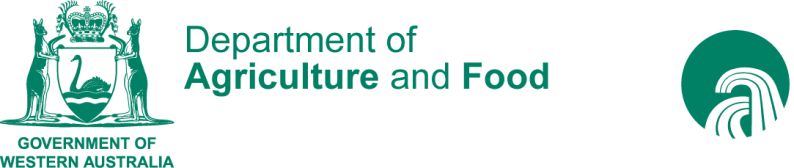 Worksheet: Five Ws and one H (for planning)Why (the need, opportunity or problem): What (the goal): How (key actions)WhereWhenWho